WATCH: New assault on Orthodox Jew in New YorkJanuary 1, 2020World Israel Newshttps://worldisraelnews.com/watch-new-assault-on-orthodox-jew-in-new-york/The New York Police Department tweeted a surveillance video on Wednesday of an Orthodox Jew being assaulted by a group of what appears to be black teens. It asked for help in identifying the assailants.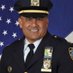 NYPD 71st Precinct✔@NYPD71PctThe NYPD is asking for help in identifying the individuals in connection to assault pattern in the 71 and 77 PCT Anyone with information please call the Crime Stoppers at 1-800-577-TIPS (8477) http://WWW.NYPDCRIMESTOPPERS.COM  or Twitter@NYPDTips. All calls are strictly confidential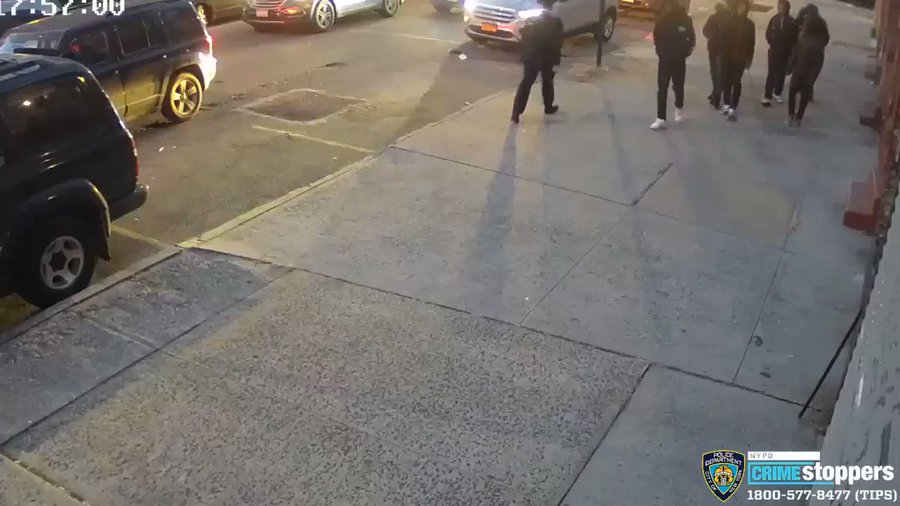 7311:11 PM - Dec 31, 2019Twitter Ads info and privacy71 people are talking about this